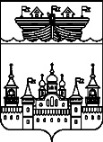 ЗЕМСКОЕ СОБРАНИЕ ВОСКРЕСЕНСКОГО МУНИЦИПАЛЬНОГО РАЙОНА НИЖЕГОРОДСКОЙ ОБЛАСТИРЕШЕНИЕ27 октября 2017 года	№108Информация об исполнении бюджета Воскресенского муниципального района Нижегородской области за 9 месяцев 2017 годаРассмотрев представленную начальником Управления финансов администрации Воскресенского муниципального района Нижегородской области Н.В.Мясниковой информацию об исполнении бюджета муниципального района за 9 месяцев 2017 года,Земское собрание района решило:Информацию об исполнении бюджета муниципального района за 9 месяцев 2017 года принять к сведению.Глава местного самоуправления							А.В.БезденежныхПриложение  к решению Земского собрания Воскресенского муниципального района Нижегородской области от 27.10.2017 №108Анализ доходов бюджета Воскресенского муниципального района за январь-сентябрь 2017 годаАнализ доходов бюджета Воскресенского муниципального района за январь-сентябрь 2017 годаАнализ доходов бюджета Воскресенского муниципального района за январь-сентябрь 2017 годаАнализ доходов бюджета Воскресенского муниципального района за январь-сентябрь 2017 годаАнализ доходов бюджета Воскресенского муниципального района за январь-сентябрь 2017 годаАнализ доходов бюджета Воскресенского муниципального района за январь-сентябрь 2017 годаРайонный бюджетРайонный бюджетРайонный бюджетРайонный бюджетДополнитель-ные доходы райбюджетаПоказателиплан уточненныйФакт% исп.Дополнитель-ные доходы райбюджета178100,09131.Налоговые доходы  Всего74 773,275 479,678,6100,9706,4в том числе:1.1.Налог на доходы физических лиц67 264,168 045,770,9101,2781,61.3.Налоги на совокупный доход5 825,95 595,096,0-230,91.3.1. Единый налог на вмененный доход5 654,05 357,25,694,8-296,81.3.2.Единый сельскохозяйственный налог95,041,60,00,0-53,41.3.3.Налог взимаемый  в связи с применением патентной системы налогообложения76,9196,20,2255,1119,31.4.Налоги на имущество0,00,00,00,01.4.1.Налог на имущество физических лиц0,00,00,00,00,01.4.2.Земельный налог Всего0,00,00,00,00,01.5.Госпошлина1 683,01 838,61,9109,2155,61.6.Прочие налоговые доходы0,20,30,00,00,12.Неналоговые доходы Всего21 245,420 534,921,496,7-710,5в том числе:2.1.Доходы от использования имущества6 241,55 610,589,9-631,02.1.1.Доходы от аренды земли 2 681,02 224,42,383,0-456,62.1.2..Доходы, получаемые в виде арендной платы, а также средства от продажи права на заключение договоров аренды за земли, находящиеся в собственности муниципальных районов127,0177,90,1140,150,92.1.2.Доходы от аренды нежилого фонда 3 428,03 203,43,393,4-224,62.1.3.Поступлениие прибыли от МУП2,52,50,00,00,02.1.4.Прочие доходы от использования имущества3,02,30,00,0-0,72.2.Плата за выбросы загрязняющих веществ в атмосферный воздух стационарными объектами604,8277,90,345,9-326,92.3.Прочие доходы от оказания платных услуг (работ)9 831,29 441,89,896,0-389,42.4.Продажа материальных и нематериальных активов4 058,74 662,9114,9604,22.4.1.Доходы от продажи имущества446,5746,60,80,0300,12.4.2.Доходы от продажи земли1 664,71 968,72,1118,3304,02.4.3. Доходы от продажи земельных участков, находящихся в собственности муниципальных районов (за исключением земельных участков муниципальных бюджетных и автономных учреждений)1 772,41 772,50,6100,00,12.4.4.Плата за увеличение площади зем.участка175,1175,10,10,00,02.5.Штрафы и иные санкции475,7502,70,5105,727,02.6.Прочие неналоговые доходы33,539,10,05,62.6.1.Невыясненные поступления0,03,20,00,03,22.6.2.Прочие неналоговые доходы33,535,90,02,43.ВСЕГО СОБСТВЕННЫХ ДОХОДОВ:96 018,696 014,5100,0100,0-4,14.Безвозмездные поступления320 214,5320 214,5100,04.1.Безвозмездные поступления от других бюджетов320 223,3320 223,3100,04.1.1.Дотации ВСЕГО81 595,281 595,2100,04.1.2.Субсидии ВСЕГО29 810,029 810,0100,04.1.3.Субвенции ВСЕГО202 627,8202 627,8100,04.1.4.Иные межбюджетные трансферты6 190,36 190,3100,04.2.Доходы бюджетов муниципальных районов от возврата остатков субсидий, субвенций и иных межбюджетных трансфертов, имеющих целевое назначение, прошлых лет из бюджетов поселений0,00,00,04.3.Возврат остатков субсидий и субвенций и иных МБТ прошлых лет-535,8-535,8100,04.4.Прочие безвозмездные поступления 527,0527,0100,05.ИТОГО ДОХОДОВ:416 233,1416 229,0100,0СВЕДЕНИЯСВЕДЕНИЯСВЕДЕНИЯСВЕДЕНИЯСВЕДЕНИЯСВЕДЕНИЯСВЕДЕНИЯСВЕДЕНИЯоб исполнении расходной части бюджета Воскресенского района на 01.10.2017 годаоб исполнении расходной части бюджета Воскресенского района на 01.10.2017 годаоб исполнении расходной части бюджета Воскресенского района на 01.10.2017 годаоб исполнении расходной части бюджета Воскресенского района на 01.10.2017 годаоб исполнении расходной части бюджета Воскресенского района на 01.10.2017 годаоб исполнении расходной части бюджета Воскресенского района на 01.10.2017 годаоб исполнении расходной части бюджета Воскресенского района на 01.10.2017 годаоб исполнении расходной части бюджета Воскресенского района на 01.10.2017 года                                                                                                           (тыс. руб.)                                                                                                             (тыс. руб.)                                                                                                             (тыс. руб.)                                                                                                             (тыс. руб.)                                                                                                             (тыс. руб.)                                                                                                             (тыс. руб.)                                                                                                             (тыс. руб.)                                                                                                             (тыс. руб.)  НаименованиеНаименованиеУточненный план годУточненный план 9 месяцевИсполнено% исполнения к плану год% исполнения к плану 9 месяцевДоля в % к общему объему расходовДоля в % к общему объему расходовНаименованиеНаименованиеУточненный план годУточненный план 9 месяцевИсполнено% исполнения к плану год% исполнения к плану 9 месяцевДоля в % к общему объему расходовДоля в % к общему объему расходов1Общегосударственные  вопросы40 779,5130 086,5828 889,4970,8496,028,278,27в том числе:1.1функционирование местных администраций.31 100,1122 710,0722 193,2871,3697,721.2резервный фонд (остаток)265,71115,710,000,001.3новогодние подарки241,65241,65231,3095,7295,721.4оплата за программу по казначейскому исполнению бюджета 1 591,501 263,48861,6554,1468,201.5за предоставление информации Нижегородстату288,40216,30216,2374,9899,971.6оценка недвижимости, признание прав собственности0,000,000,000,000,001.7административно-хозяйственный отдел3 051,492 349,202 337,5276,6099,501.8налог на имущество, находящееся  в аренде0,530,380,2038,4954,091.9многофункциональный центр3 740,302 729,842 616,6169,9695,851.10Обеспечение сохранности архивных фондов Воскресенского муниципального района Нижегородской области50,0050,0047,5095,0095,001.11муниципальная программа "Развитие муниципальной службы в Воскресенском муниципальном районе Нижегородской области" на 2016-2018 годы50,0030,0017,5835,1658,601.12прочие  расходы399,82379,95367,6191,9496,752Расходы на осуществление полномочий по ВУС0,000,000,000,000,000,000,003Целевой финансовый резерв ГОиЧС151,89101,890,000,000,000,004ГО и ЧС2 832,802 133,771 992,0770,3293,360,570,574.1в т.ч. содержание ЕДДС2 765,182 066,151 924,4569,6093,145Обеспечение противопожарной безопасности0,000,000,000,000,000,000,005.1в т.ч. содержание пожарной охраны в селе0,000,000,000,000,006Топливно-энергетический комплекс146,38146,38146,38100,00100,000,040,047Сельское  хозяйство10 889,627 899,187 858,9972,1799,492,252,257.1   в т.ч. районная программа  по  с\х224,67162,67160,6871,5298,787.2   содержание управления сельского хозяйства3 256,102 344,392 310,0370,9498,537.3   расходы по переданным госполномочиям7 408,855 392,125 388,2872,7399,938Мероприятия по занятости населения314,20314,20280,4089,2489,240,080,089Водное хозяйство1 495,960,000,000,000,000,000,00в т.ч. расходы на строительство, реконструкцию, проектно-изыскательские работы и разработку проектно-сметной документации (берегоукрепление р.Уста)1 495,960,000,000,000,0010Лесное хозяйство0,000,000,000,000,000,000,0011Водный  и автомобильный транспорт (село)0,000,000,000,000,000,000,0012Транспорт5 706,004 560,263 739,6965,5482,011,071,0712.1МУП "Воскресенское ПАП"4 141,003 741,003 739,6990,310,0012.2Косметический ремонт здания автостанции1 565,00819,260,000,000,0015Поддержка предпринимательства500,00375,00356,2571,2595,000,100,1016Национальная экономика (строительство)46,4346,4346,2599,6199,610,010,0117Национальная экономика (содержание ОКСА)4 187,523 257,653 208,1176,6198,480,920,9218Мероприятия по градостроительству, оценка недвижимости, кадастр, техпаспорта38,0026,0026,0068,42100,000,010,0119Жилищно - коммунальное  хозяйство26 837,4324 490,2323 972,3889,3297,896,866,86в том числе:19.1жилищное хозяйство99,0099,000,000,000,0019.2коммунальное хозяйство4 191,943 968,793 725,8288,8893,8819.3расходы на строительство объектов газоснабжения и разработку ПИР3 167,722 079,311 999,6463,1396,1719.4обеспечение технического обслуживания газопроводов958,62778,02770,2080,3498,9919.5субсидии на строительство, реконструкцию, ПИР и разработку ПСД объектов капитального строительства 15 110,0014 375,7514 375,7595,14100,0019.6расходы на строительство, реконструкцию, ПИР и разработку ПСД объектов капитального строительства (софинансирование за счет местного бюджета)2 573,712 573,712 573,71100,00100,0019.7благоустройство637,44516,64428,2567,1882,8919.8Другие вопросы в области жилищно-коммунального хозяйства99,0099,0099,00100,00100,0020Охрана окружающей среды4 062,372 997,862 349,9057,8578,390,670,6720.1в т.ч.  МКУ "Природный парк "Воскресенское Поветлужье"4 016,452 951,942 304,9057,3978,0820.2экологический контроль45,9345,9345,0097,9997,9921Образование333 815,34239 623,05216 255,6264,7890,2561,9161,91в том числе:21.1образование329 972,55236 732,90213 457,6164,6990,1721.2содержание управления образования3 842,792 890,152 798,0172,8196,8122Культура  и  искусство49 324,3335 096,8033 078,5567,0694,259,479,47в том числе:22.1культура45 783,3432 407,4230 489,8766,6094,0822.2содержание отдела культуры3 540,992 689,382 588,6873,1196,2623Средства  массовой  информации2 828,352 153,902 018,9871,3893,740,580,58в том числе:23.1МАУ "Редакция "Наш край"731,00548,25532,6272,8697,1523.2АНО "Редакция "ВЖ" (радио)250,66228,98155,2061,9267,7823.3АНО "Редакция "ВЖ" (газета)1 733,661 263,641 218,1370,2696,4023.4ВГТРК113,03113,03113,03100,00100,0024Физкультура608,70586,60585,6696,2199,840,170,17в том числе:24.1 мероприятия603,38581,28580,3496,1899,8424.2строительство ФОК5,325,325,32100,00100,0025Социальная политика28 676,2525 130,3524 498,2585,4397,487,017,0125.1мероприятия по социальной политике46,6034,9529,6163,5384,7125.2компенсация части родительской платы1 880,201 462,801 141,6860,7278,0525.3социальная помощь гражданам0,000,000,000,000,0025.4доплаты к пенсиям 5 500,003 883,173 688,9267,0795,0025.5расходы на предоставление субсидий Совету ветеранов войны и труда, обществу инвалидов и Воскресенскому районному отделению Нижегородской региональной организации Общероссийской общественной организации инвалидов войны в Афганистане и военной травмы "Инвалиды войны"95,0081,7075,1079,0591,9225.6приобретение жилья ветеранам1 499,761 499,761 499,76100,00100,0025.7расходы на реализацию мероприятий с гражданами пожилого возраста и инвалидами в рамках муниципальной программы "Социальная поддержка ветеранов и инвалидов Воскресенского района" на 2016-2018 годы906,45894,11794,8987,6988,9025.8муниципальная программа "Социальная поддержка семей Воскресенского района" на 2016-2018 годы150,15110,00106,2170,7496,5625.9приобретение  жилья детям-сиротам18 561,1517 153,5217 153,5292,42100,0025.10% по льготному кредитованию граждан на газификацию и приобретение жилья36,9310,358,5623,1882,69ИТОГО  РАСХОДОВ :513 241,06379 026,11349 302,9568,0692,16100,00100,00Дотация  сельским  бюджетам  на выравнивание бюджетной обеспеченности поселений39 142,1029 243,8828 085,6071,7596,04Субвенции  сельским бюджетам (ВУС)1 182,60946,08946,0880,00100,00Иные межбюджетные трансферты 14 107,078 825,097 223,7951,2181,86ВСЕГО  РАСХОДОВ :567 672,83418 041,16385 558,4267,9292,23100,00100,00